HOME AND SCHOOL WORKING TOGETHER: LEADERSHIP AND SUCCESSFUL INCLUSIVE SCHOOL CULTURE IN A CANADIAN PUBLIC SCHOOL OF CHOICEbyOLIVIA RHODDYB.Mus., The University of Victoria, 1998A CAPSTONE PROJECT SUBMITTED IN PARTIAL FULFILMENT OF 
THE REQUIREMENTS FOR THE DEGREE OFMASTER OF ARTS IN EDUCATIONAL STUDIES – SPECIAL EDUCATIONin theSCHOOL OF GRADUATE STUDIESWe accept this capstone project as conforming to the required standardDr. Adrienne Castellon, SupervisorDr. Ken Pudlas, Second ReaderTRINITY WESTERN UNIVERSITYMarch, 2018© Olivia Rhoddy, 2018TABLE OF CONTENTSABSTRACT………………………………………………..……………………………...vACKNOWLEDGEMENTS……………………………………………………….……...viChapter One: INTRODUCTION AND BACKGROUND…………………….………….1	Introduction………………………………………………………………….…….1		The Importance of Inclusive Education……………………….…………..1		Leadership for Inclusive School Culture…………………….….…………1		Neurodiversity…………………………………………….…..…..……….2		Invitational Education……………………………………………..…...….2	Background………………………………………………...……………………...3	Definition of Terms………………………………………….…………...………..4	Project Purpose and Objectives………………………….………………………...6	Research Questions…………………………………...…………………………...7Chapter Two: PROJECT METHOD……………………………...…………………….....8	Knowledge Translation Framework………………………………...……………..8		Constructivism………………………………………………...…………...8		Case Study…………………………………………………………………8	Knowledge Translation Initiatives……………………………………...…………9		Sample…………………………………………………………...………...9		Measures…………………………………………………………...………9		Data Collection Procedures………………………………….……........….9		Data Analysis Procedures…………………………………...……….…...10		Rigour and Limitations…………………………………………………...11Chapter Three: LITERATURE REVIEW………………………………...……………...12	Search and Retrieval Strategies for Literature Review…......…………….……...12	Inclusion and Inclusive School Culture….………………………………..……..12	Neurodiversity…………………………………………………………...……….15	Leadership for Inclusive School Culture……….………...………………...…….16	Invitational Theory of Practice…...…….………..…………………...………..…18		Introduction………….……………………………...…………...……….18		Foundations………………………………………………………...…….19		Elements………………………………...………………………………..19		Domains……………………………………...…………………………...20		Levels………...…………………………………………………………..21		Dimensions………………...……………………………………………..22	Care………………...……….………………………………………..…………..22Chapter Four: KNOWLEDGE TRANSLATION PROJECT………………………	……23	Caring……………………………………………………………….……………23		Care in Leadership…………………...………….......……………………23		Being Present……………….……………………………………..……...23		Service and Thankfulness………….………………………………..……24		Inclusion………………………………………………………………….24	Relationships………………………………………………………...……...……26		Establishing Trust…………….……….………………………………….26		Being Inviting…………………………………………………………….27		Listening………………………………………………………………….28		Involving People in Making Decisions that Affect Them……………….28		Facilitating Trusting Relationships……………………………...……….29	Structure………………………………………………………………………….29		People…………………………………………………………………….30		Places……………………………………………………………………..31		Policies………………………………………………………...…………32		Programs………………………………………………………………….33		Processes………………………………………………………...……….34	Intentionality..………………………………………………………………...….35Chapter Five: CONCLUSIONS AND RECOMMENDATIONS………………………..37	Summary of Project………………………………………………………………37	Conclusions………………………………………………………………………37	Implementation Benefits……………...…………………………...…….……….39	Recommendations………………………………………………………………..39REFERENCES……………………………………………..…….………………………41FIGURES………………………………………………….……………………..………44APPENDIX A……………………………………………………………………………46	Principal’s Message…………………………………………………………...….46APPENDIX B…………………………………………………………………………….47	School Mission Statement………………………………………………………..47APPENDIX C…………………………………………………………………………….48	Interview Questions………………………………………………………………48ABSTRACTThe benefits of inclusive school culture for students are well documented in the current literature, yet there continues to be a gap between theory and practice.  The overwhelming evidence underscores the significance of the role of school leaders in shaping school culture.  This is a single case study of a recently retired principal in a Canadian public elementary School of Choice with a reputation for successful inclusive school culture.  The school’s motto, “Home and School, Working Together”, is an invitational expression that outlines the foundation for its success.Key Terms: inclusion, leadership, neurodiversity, district school of choice, inclusive school culture, invitational theory of practiceACKNOWLEDGEMENTS	First, I would like to thank Dr. Adrienne Castellon for her guidance and support as my supervisor.  She was an immense help in keeping me moving forward and staying on track when I needed it most.  Second, I would like to thank Dr. Ken Pudlas for sharing his heart for inclusive education.  Throughout this journey, I have learned not only about children with exceptionalities, but also about myself, and about the diversity of humanity in general.  I am thankful for all of the people in my learning community who have had an impact on me.  They will influence my teaching practice as well as other areas of my life.	I am blessed to have been able to learn with such a wonderful and supportive cohort, and I would like to formally thank each of the amazing women I have studied with: Carolyn, thank you for your friendship and support throughout each of our courses and projects.  You have been an invaluable resource to me; Carol, the strength of your faith and your determination are inspiring.  Also, thank you for the delicious dumplings you brought to class; Heather, thank you for sharing parenting and teaching stories with us and for being courageous enough to be vulnerable; Angela, thank you for your kindness and your steadiness.  You helped me to keep swimming; Sue, thank you for sharing your thoughts and life experiences in our many class discussions.  I found your presence to be grounding for me, and I appreciated your perspectives on many issues.  I’m so thankful you ended up in our cohort; Alyx, thank you for sharing your stories about dyslexia and teaching overseas, as well as your experiences as a newer teacher; Moe, thank you for your sense of humour, your inviting personality, and for sharing your passion for service learning.  It has been a pleasure to study with each of you, and I wish you all the best in your home and work lives.	Finally, I would like to thank my family for supporting me in this endeavour.  My mom, Jan, has always encouraged me in furthering my education.  She is my biggest cheerleader and has helped me with anything and everything I needed.  I love you.  My children, Evan and Ryan, are eternal sources of inspiration, learning, and growth for me.  I love you boys, and I am so proud of each of you.
Chapter One INTRODUCTION AND BACKGROUNDIntroductionThe Importance of Inclusive Education	Inclusion has been a topic of much interest for decades in education, both in Canada and abroad. It has, “become an official education outcome in many countries as well as a cornerstone of the Education for All agenda of the United Nations Education, Scientific and Cultural Organization (UNESCO; Artiles, Kozleski, & Waitoller, 2011)” (Kozleski, Yu, Satter, Francis, & Haines, 2015, p. 212). Edmunds and Macmillan (2010) state that, “no other educational practice has undergone as much change or has received as much critical attention as inclusion” (p. xiii). It is evident in the existing research that inclusive education is highly valued, and yet, “despite the uniformity of opinion concerning the merits of inclusion, educators still appear to struggle to understand the philosophy of inclusion and the policies that govern its implementation” (Edmunds & Macmillan, 2010, p. xiv). While the concept of inclusion is agreed upon and valued, there is a gap between theory and practice. There is a need for research to continue to examine instances of successful inclusive practice with the aim of closing this gap.Leadership for Inclusive School Culture	The current literature consistently emphasizes the importance of leadership in building inclusive school culture: 	Increasing evidence… in both the inclusive education work and the field of 	educational leadership sheds light on the significance of the role of the principal in 	shaping school-wide cultures and practices, which also impact greatly on inclusive 	practice.  The conclusions of over a decade of research in educational leadership 	suggest that principals have an indirect but significant influence on their schools 	(Avramidis, Bayliss, & Burden, 2002; Hallinger, 2011; Huber, 2011; MacBeath & 	Townsend, 2011a; Townsend, 2011; Zollers, Ramanathan, & Yu, 1999).  (Wood, 	Evans, & Spandagou, 2014, p. 16) Kozleski et al. (2015) also found that the “important role that the school principal plays in school reform and in building school culture has been identified across multiple settings (e.g., Billingsley & McLeskey, 2014; Hoppey & McLeskey, 2010)” (p. 217).  The overwhelming evidence of the critical role of the principal in building school culture justifies the study of school culture from a leadership perspective.Neurodiversity	The more recent concept of neurodiversity shifts the focus of inclusion from the challenges of including those with identified exceptionalities to the benefits of diverse minds in humanity as a whole.  This is likened to other forms of diversity such as biodiversity, cultural diversity, and racial diversity.  According to Thomas Armstrong (2010), 	The lessons we have learned about biodiversity and cultural and racial diversity 	need to be applied to the human brain.  We need a new field of neurodiversity that 	regards human brains as the biological entities that they are and appreciates the 	vast natural differences that exist from one brain to another regarding sociability, 	learning, attention, mood, and other important mental functions. (p. 3)Invitational Education	Purkey and Novak (2015) explain that “a number of scholars and researchers have worked together over several decades to develop an understanding of certain abstract principles and everyday facts that appear to relate to one another and which seem to influence human success or failure.  This understanding has evolved into a model of practice called Invitational Theory” (p. 1).  The theory has been applied to education and to educational leadership. 	Invitational educational theory “advocates for educational programs and services that incorporate beneficial human relationships, improved physical environments, and respectful systems in which all people, regardless of culture, ethnicity, sex, gender, or other diversity factor can thrive” (Schmidt, 2004, p. 28).  As Egley (2003) put it, “The goal of IET is to create schools with a climate that invites everyone in the school to experience success” (p. 58).  More specifically, “The five essential elements of Invitational Theory: care, trust, respect, optimism, and intentionality, offer a consistent ‘stance’ through which human beings can create and maintain an optimally inviting environment.  While there are other factors that contribute to Invitational Theory, these propositions are key ingredients in moving from theory to practice” (Purkey & Novak, 2015, p. 3).  Being that inclusion is valued, yet there is still a gap between theory and practice, and being that invitational educational theory is inclusive and proposes a framework for moving from theory to practice, it seems logical that Invitational Education could facilitate successful inclusive school culture.Background	It is important to understand the unique context in which this principal worked.  His school is a District School of Choice in the Lower Fraser Valley area of British Columbia, Canada.  It is a public elementary school, kindergarten through grade five. 	In 1975, a group of parents lobbied for a more basic education for their children with high expectations for behaviour and a rigorous academic program.  They were successful in their endeavour, which resulted in the creation of this District School of Choice.  In the Principal’s Message (appendix A), this is explained to new parents: 	Our school is an alternate program…within the public school system.  Therefore 	our school follows the prescribed curriculum and School Act Regulations of the 	B.C. Ministry of Education.  As an alternate program of the…School District, our 	school will emphasize:A consistent, structured approach to instruction and learning.The attainment of skills in a systematic, sequential manner.The establishment of a clearly defined standard of behavior.	Although it is a public school, families living in the area do not get automatic entry.  Registration used to be on a first come, first served basis.  This resulted in parents camping outside of the school at the time of registration.  This system has now been replaced with a lottery system where families are chosen from a list by way of random draw.  Any spaces that come available during the school year due to a family moving away or any other reason have always been filled from a lengthy waitlist.  Today, the elementary school that was begun by parent initiative and choice has just over five hundred students from kindergarten through grade five. Definition of Terms	District program of choice: The district website states that, “When a student enrols in a District Program all or certainly most of their courses and instruction is delivered within the context of the program.  District Programs must deliver the BC School Curriculum, but they usually adapt the way that curriculum is delivered to suit the emphasis of the program.  District Programs of Choice accept applications for registration from anywhere in the district, and do not give preference to neighbourhood students.  District Programs… include: Fine Arts programs, Fundamental programs, French Immersion programs… Montessori Program and U-Connect Distance Learning” (“Programs of Choice”, 2017).	District school of choice: A District School of Choice is a school that delivers the BC School Curriculum within the context of a District Program of Choice.	Neurodiversity: The “whole of human mental or psychological neurological structures or behaviors, seen as not necessarily problematic, but as alternate, acceptable forms of human biology” (Armstrong, 2010, p. 8).	Inclusion: Edmunds (1999) defines inclusion as “an educational philosophy that considers student diversity to be a reflection of society, thus, it emphasizes that students with exceptionalities be taught in the regular classroom and it reinforces the notion that student differences are accepted and respected” (p. 27).  	School culture: “Culture refers to the things that people agree on to be true and right.  It is the general atmosphere of a school, how people speak to each other and the images and displays throughout the school” (Sautner, 2008, p. 153).	 	Inclusive school culture: “For a school to be inclusive, all staff and students must feel valued, accepted and respected” (Lupart, Whitley, Odishaw, & McDonald, 2005, p. 59).  For the purposes of my study, inclusive school culture is defined as a culture in which the notion of accepting and respecting differences is normalized and extends to all stakeholders, including parents. 	Inclusive leadership: Macmillan (2010) defines inclusive leadership as, “leadership that includes as many groups and people as possible, and its practices are designed to create an educational environment that assumes the needs of all students will be met” (p. 73).	Invitation: “The definition of an invitation is to offer something beneficial for consideration, to summon cordially, not to shun….  Invitations refer to those processes that encourage positive development, growth, and high expectations” (Stanley, Juhnke, & Purkey, 2004, p. 304).	Invitational theory of practice (ITOP): Invitational theory of practice is “a guiding theory based on [care,] trust, respect, optimism and intentionality” (Purkey, 1991, p. 8).  It maintains that, “human potential can best be realized by people who are intentionally inviting with themselves and others, personally and professionally, and by places, policies, processes, and programs specifically designed to invite development” (Purkey & Strahan, 1995, p. 2).  When ITOP is applied to education, it is referred to as invitational educational theory (IET), and when it is applied to leadership, it is referred to as invitational leadership theory.Project Purpose and Objectives	The purpose of this study is to understand the phenomenon of successful leadership for inclusive school culture at a District School of Choice in British Columbia, Canada.  It is my objective to construct an understanding of the phenomenon from the lived experiences of a recently retired principal at this school.  In constructing this understanding, I will compare my findings with the existing research on leadership for inclusion.Research QuestionsWhat is the nature of the leadership of a recently retired school principal with a reputation for maintaining successful inclusive school culture?Does the unique context of a District School of Choice impact successful inclusive school culture and if so, in what way(s)?Chapter TwoPROJECT METHODKnowledge Translation FrameworkConstructivism	The constructivist paradigm posits that there are multiple perceptions of reality that are sometimes in conflict with one another.  Knowledge is active, and people’s perceptions of reality are subject to change.  Knowledge is developed in a pre-existing context that interprets and reinterprets itself.  Constructivism assumes that “knowledge is socially constructed by people active in the research process and that researchers should attempt to understand the complex world of lived experience from the point of view of those who live it” (Mertens, 2015, pp. 16-17).  Data collection in the constructivist paradigm is done in a personal and interactive way.  The aim is to fairly represent all stakeholders.  It is assumed that data can be tracked to the source and interpreted with logic.	I have chosen the constructivist paradigm for my study because its framework best suits my research questions.  This approach will allow me to construct meaning with rich detail from the lived experiences of the participant.  This is necessary in order to best understand the complex nature of his leadership.  Also, as a teacher at the school in my study, I am part of the context of my study.  A constructivist approach assumes the researcher is more active in the research process. Case Study	According to Sautner (2008), “Schools, as a case study, can describe the real‐life context in which policy implementation occurs” (p. 141).  One reason I have chosen to do a case study is because my objective is to describe the nature of the participant’s leadership from his lived experiences within the context of his unique school.  A case study will allow me to do this.  Stake (2005) states that the “more the object of study is a specific, unique, bounded system, the greater the rationale for calling it a case study” (p. 445).  The specific and unique context of this School of Choice is further rationale for doing a case study.Knowledge Translation InitiativesSample	I have chosen an intentional sample of convenience.  I currently work at this school as a teacher, and as such, I am part of the context of the school and its leadership.  I have intentionally chosen to study this principal because of his longstanding reputation of success.Measures	As a qualitative researcher, I am positioned in the research.  I am a teacher at the school I am studying, and I worked with the principal in my study for two years.  I have taught for a total of nineteen years, at a variety of elementary and secondary schools, and have worked with a variety of principals with a variety of leadership styles. Data Collection Procedures	I began with a semi-structured interview, one hour in length.  Interview questions, included in appendix C of this paper, were designed to be open-ended to give the participant the opportunity to answer the questions freely.  The participant was not given any indication ahead of time as to what types of questions would be asked. 	I asked general questions about leadership, school culture, characteristics of a good leader, relationship building, conflict resolution, inclusion, and inclusive school culture.  I also asked questions to allow the participant to voice his opinion on a variety of topics in education, and some questions were specific to the unique context of his school.  	During the interview, I allowed the participant to interpret my questions and answer them any way he chose.  This was done to allow the themes to emerge naturally.  I then asked some additional questions to probe deeper into some of his answers.	I transcribed the first interview and looked for themes to emerge.  I noticed that the concept of caring came up many times and seemed to be central to the participant’s leadership style.  This was the first theme.  The second theme that was strongly evident throughout the data was relationship building.  Other themes that emerged from the first interview were structure and intentionality. 	I then generated a second set of questions and conducted a second interview that was also about an hour in length.  There were some questions of a more general nature, designed to search for any new themes.  There were also a number of questions designed to specifically target the identified themes.  The participant was given the second set of questions ahead of time so that he could have time to recall examples and instances of the themes, which can be difficult to do on the spot.  Again, I asked additional questions in response to some of his answers.	After transcribing the data from the second interview, I gained greater clarity and a deeper understanding of the previously identified themes.  No new themes emerged.Data Analysis Procedures	 I coded the interviews by organizing the raw data into four categories based on the four main themes that emerged.  I then analyzed the data holistically and searched for connections between the categories.  Once analyzed, I compared my data with existing research on leadership for inclusion and searched for connections.  I acknowledge that there is some overlap between data collection and analysis in this type of research.Rigour and Limitations	Although this project is a single case study, data was obtained from multiple sources.  In preparing the interview questions, I reviewed a number of pertinent documents provided to me by the participant, two of which have been included in the appendices section of this paper.  My advisor for this study was the current principal of the school.  She was able to give me her perspectives as an administrator who has inherited this school culture.  After my study was complete, I conducted a member check to ensure accuracy. 	As a teacher at the school in my study, I have a strong connection to the data that informed my questioning.  While this is part of the rigour of my study, it could also be seen as a limitation due to the possible conflict.  To address this, I have provided rich detail and have been as transparent as possible.  Being a single case study of a retired principal of a unique School of Choice, I acknowledge that there is not one correct way to interpret my findings.  I encourage the reader to draw his or her own conclusions about my findings and about how they will apply to other contexts.	Chapter ThreeLITERATURE REVIEWSearch and Retrieval Strategies for Literature Review	I began by developing a general understanding of inclusion and inclusive school culture through my coursework.  I gathered pertinent articles and books from my courses to review.  From there, I comprised a list of terms to begin my search.	In the ERIC and library OneSearch databases, I searched the following keywords: leadership, inclusion, Canadian, and inclusive school culture.  From the thousands of results, I gave preference to more recent articles that were peer reviewed and Canadian whenever possible.  I chose a range of articles to construct an understanding of successful leadership for inclusion from a variety of perspectives including theoretical, practical, and philosophical.  I also reviewed documents that were provided to me by the participant that he considered to be of value to his leadership. 	I then designed my interview questions and conducted my semi-structured interviews with the participant.  After collecting and coding the data, four main themes emerged: caring, relationships, structure, and intentionality.  I found that the data most closely aligned with principles of invitational theory.  This focused my search, creating an emphasis on literature in this area.  From there, the concepts of care and neurodiversity became of great significance to my research as they pertain to leadership for inclusion.Inclusion and Inclusive School Culture	The importance and benefits of inclusion and inclusive school culture are well documented in the current literature.  Sautner (2008) found that “school culture that was positive, inclusive and accepting of all students was a key component in effective schools” (p. 157).  Haines, Gross, Blue-Banning, Francis, and Turnbill (2015) found that “partnerships between school staff, families, and community members are vital for ensuring the success of all students in inclusive schools” (p. 227).  The benefits of these partnerships are well-documented in the literature:	Such partnerships result in benefits for all stakeholders (Henderson & Mapp, 	2002), including improved student learning, achievement, behavior, and 	attendance (Bryan & Henry, 2012; Epstein, 2011; Goddard, Tschannen-Moran, & 	Hoy, 2001; Henderson & Mapp, 2002; Lawson, 2003; Tschannen-Moran, 2014); 	educator efficacy (Haines, McCart, & Turnbull, 2013; Lawson, 2003); enhanced 	family quality of life (Burke & Hodapp, 2014; Summers et al., 2007); and 	increased connections among community members. (Hill & Taylor, 2004)  	(Haines, Gross, Blue-Banning, Francis, & Turnbill, 2015, p. 227)	Having a clear understanding of natural human diversity is a key to developing trusting relationships with all stakeholders: “For schools to recognize that the student population is diverse in multiple ways is the first step for them to be able to understand more fully the needs of each individual beyond the construct of ability and disability” (Kozleski et al., 2015, p. 219).  When this understanding of human diversity is part of the school culture, “students who might have been seen as marginal or ‘at risk’ in other schools became part of the expected mix of abilities, histories, experiences, and skill levels within the school” (Kozleski et al., p. 223). 	When the school culture is not inclusive, “students often feel ‘disinvited in school’ due to the fact that they always feel overlooked.  No one cared enough to encourage their participation in sports or other school activities; they receive papers with a grade only, lacking additional comments; and their absences were rarely, if ever, noticed by their teachers” (Burns & Martin, 2010, p. 33).  Fuchs (2010) examined the perceived barriers to inclusion. 	 Major themes that emerged are as follows: 1) The teachers generally agreed that 	responsibilities and expectations of regular education teachers were unreasonable.  	The teachers had little formal education or training with regard to mainstreaming 	practices.  2) The teachers felt there was a lack of support from school 	administrators in the areas of inservice education and training, class size, 	collaboration and planning time, and shared duties with the special education 	staff.  (p. 30)Sautner (2008) discovered that “educators can make a sustainable difference despite the challenges of sufficient resources or additional funding” (p. 145).  Kozleski et al. (2015) found that “in all the [successful inclusive] schools, regardless of the way inclusion was defined, the transcripts suggested that the whole building had created a culture around their specific view of inclusive education” (p. 223).  The research indicates that “inclusive education is a key to school improvement and something that should be cultivated by school leaders in order to increase learning opportunities for all students (Angelides and Leigh, 2004; Avissar, 2000; Burello, Lashley and Beatty, 2001; Male, 2000; Powers et al., 2001)” (Angelides, 2011, p. 23).  There were four main themes found between the two studies on inclusive schools by Haines et al. (2015): 	(a) positive, inviting, and inclusive school culture; (b) strong administrative 	leadership driven by a clear vision of inclusion; (c) attributes of trusting 	partnerships (i.e., commitment, communication, collaboration, respect, 	professional competence); and (d) opportunities for involvement and reciprocity.”  	(p. 232)Day, Gu, and Sammons (2016) concluded that school leaders can have a positive effect on student motivation, engagement, and achievement “through the building of collaborative organizational learning, structures, and cultures and the development of staff and community leadership capacities to promote teaching and learning and create a positive school climate—which in turn promote students’ motivation, engagement, and achievement" (p. 223).  In her review of the literature, Stevens (2016) identified an “urgency to recalibrate school climate and culture to build and maintain the ethos of school family” (p. 39). 	Invitational theory of practice facilitates a culture of inclusion, which in turn leads to positive educational outcomes.  “The invitational leadership model seeks to invite all interested stakeholders to succeed (Day, Harris & Hadfield, 2001; Kelly et al., 1998; Purkey, 1992; Purkey & Novak, 1996; Purkey & Siegel, 2003; Stillion & Siegel, 2005)” (Burns & Martin, 2010, p. 30). Neurodiversity	Neurodiversity is a concept that began in the autism community in late 1990’s.  It shifts the focus from disabilities to differences among people.	“We need to recognize that even though many people with neurodiversity suffer 	greatly and cause suffering to others, still, the existence of a diversity of minds in 	human culture is a basically good thing because it provides civilization with a 	multiplicity of possibilities, a variety of styles of living, a number of unique 	perspectives on life, and a range of human potentialities that enrich our world 	rather than impoverish it” (Armstrong, 2010, p. 218). Thomas Armstrong (2010) established eight principles of neurodiversity.  His third principle is: “Human Competence Is Defined by the Values of the Culture to Which You Belong” (p. 13).  This suggests that if your skills and abilities are not valued by your culture, you will not be regarded as competent.  If you are not considered to be competent, how can you be expected to have hope or to succeed? 	Pudlas (2010) states that the attitudes of principals “are an important factor as they seek to nurture an inviting and inclusive community” (p. 125).  The study by Wood, Evans, and Spandagou (2014) “suggests that attitudinal factors may also play a part in how principals lead schools that are supportive of students whose behaviour is judged to be disruptive” (p. 29).  Optimism is an element of invitational theory.  In order for a school culture to become inclusive, it is necessary to find the value in neurodiverse individuals as well as in the rest of the population and to remain optimistic about each person’s untapped human potential.  Schmidt (2004) maintains that, “as a belief system and guide for professional practice, invitational theory can be integrated with compatible approaches in working with diverse populations” (p. 31).Leadership for Inclusive School Culture	The role of the principal has a significant impact on school culture and educational outcomes for students.  Wood, Evans, and Spandagou (2014) found that “the results of qualitative and mixed-method investigations suggest that principals exercise significant influence… across the school, which in turn influence[s] student outcomes (Day, 2007; Drysdale & Gurr, 2011; MacBeath & Townsend, 2011a)” (p. 16).  Because of the importance of the role of the principal for students, it is paramount that successful leadership is studied and understood.	Our world is constantly in flux, and leadership must keep up with the evolving needs of our students.  Hargreaves and Fink (2006) and Harris (2008) concur that “literature that deals with educational leadership underlines the big changes that are taking place in the world today and the need [is] for different forms of leadership that can help schools to respond to the needs of the modern world” (in Angelides, 2011, p. 22).  These changes are expanding the scope and focus of leadership and becoming more inclusive in nature.  Van Dierendonck (2011) notes that “the focus of leadership researchers has changed from only the leader to a broader context, including followers, peers, supervisors, work setting, and culture.  Leadership theories are more and more acknowledging the complex process that leadership actually is” (p. 1234).  Macmillan (2010) found that “research is consistent in describing the role of the principal as building cohesive school communities that foster inclusion for all students” (p. 76).  In Stevens’ (2016) recent overview of successful inclusive practice, she acknowledges the importance of school culture: “Effective inclusive education occurs in a setting that is supported by the entire school” (p. 36).  Stone-Johnson (2014) formulated a theory on responsible leadership, which he defines as “collective leadership that relies on the strength of relationships between schools and the communities in which they reside to foster and sustain change” (p. 645).  He found that all three school leaders in his study view leadership as developing human relationships and involving all stakeholders.		The idea of care is central to successful leadership for inclusion.  Palmer (2003) found that effective administrators were characterized as “approachable, available, responsive, and caring” (p. 229).  The current literature “strongly supports…[the] need for a leadership model that is caring and ethical in nature (Bolman & Deal, 2002; Grogan, 2003; Halpin, 2003)” (Burns & Martin, 2010, p. 30).  Purkey and Novak state that “Nobody cares how much you know until they know how much you care” (in Schat, 2016, p. 7). 	It is evident from the existing literature that, as Angelides (2011) points out: “If we are interested in moving towards more inclusive practices one of the factors that has to be studied in depth is leadership and… its role in the development of these practices” (p. 22).Invitational Theory of PracticeIntroduction	In light of the broadening focus of leadership, invitational theory of practice is a framework that has relevance to modern education.  It “provides a guiding philosophy [that] addresses the total ‘zeitgeist’ or ‘spirit’ of the school” (Stanley, Juhnke, & Purkey, 2004, p. 304).  Invitational education “is geared to the total development of all who interact within the school… It is proposed as a theory of practice for communicating caring and appropriate messages that are intended to summon forth the realization of human potential” (Purkey & Strahan, 1995, p. 1).  ITOP maintains that, “a safe and successful school environment is best realized by creating and maintaining welcoming places, policies, processes, and programs and by caring people who are intentionally inviting with themselves and others, personally and professionally” (Stanley, Juhnke, & Purkey, 2004, p. 304).	 Egley (2003) maintains that 	Invitational Leadership is a refreshing change from the standard theories of 	leadership that emphasized the process of influencing others through the use of 	power to an alternative leadership style that promotes collaboration and shows 	consideration and respect for individuals in the educational system (p. 57). Foundations	Invitational theory of practice is the result of the work of many researchers over many years.  It incorporates a whole host of concepts, but it is built upon three main foundations: the democratic ethos, perceptual tradition, and self-concept theory.	The democratic ethos is “a ‘doing with,’ rather than a ‘doing to’ approach to working with people at all levels…. [It] is a commitment to the ideal that people who are affected by decisions should have a say in formulating those decisions” (Purkey & Novak, 2015, p. 2). 	The perceptual tradition “proposes that people are not influenced by events so much as their perceptions of events.  Human behavior is the product of the unique ways individuals perceive the world” (Purkey & Novak, 2015, p. 2).	Self-concept theory “assumes that the ways individuals perceive themselves, others, and the world are learned, and once learned serve as a sort of gyrocompass for behavior.  People behave in accordance with the ways they have learned to see themselves and others in their perceived worlds” (Purkey, 1985, p. 256).Elements	There were originally four elements of invitational theory: trust, respect, optimism, and intentionality.  The fifth element, care, was added in 2015.  For now, I will discuss the four original elements.  Trust “generates an inviting pattern of action and encourages openness, involvement, and resulting affirmation” (Purkey, 1985, p. 257).  The element of respect is reflected in the basic assumption of the theory that “people are able, valuable, and responsible and should be treated accordingly” (Purkey & Novak, 2015, p. 1).  Purkey (1985) explains how “invitational discipline advocates a special way of being with people.  Central to this process is a deep appreciation for the rich complexity and unique value of each person” (p. 257).  Invitational theory maintains that remaining optimistic is essential.  This is because “no one can choose a beneficial direction in life without hope that change for the better is possible… Intentionality enables people to create, maintain, and enhance total environments that consistently and dependably invite the realization of human potential” (Purkey & Novak, 2015, p. 3).Domains 	In Sautner’s study (2008), the following themes emerged in relation to effective schools: commitment to equality and high standards, common vision, collaboration, capacity to work together daily, culture of shared values of inclusion, and the core variable of ownership.  She discovered that in “schools that were successful in providing an inclusive, safe and caring environment, school staffs ‘own’ the policy implementation process and organize themselves accordingly” (Sautner, 2008, p. 144).  Invitational theory of practice is a guiding theory that provides a framework where these themes are targeted in an intentional way. 	Purkey and Strahan (1995) explain that “human potential can best be realized by people who are intentionally inviting with themselves and others, personally and professionally, and by places, policies, processes, and programs specifically designed to invite development” (p. 2).  In the same way that a starfish opens an oyster, “these five powerful "P's" address the global nature of the school and seek to transform the educative process by applying steady and continuous pressure from a number of points” (Purkey and Strahan, 1995, p. 2).Levels	There are five levels of functioning in invitational theory: intentionally disinviting, unintentionally disinviting, unintentionally inviting, intentionally inviting, and the plus factor.  The intentionally disinviting level of functioning is the most negative and “involves those actions, policies, programs, places, and processes that are deliberately designed to demean, dissuade, discourage, defeat and destroy” (Purkey & Novak, 2015, p. 5).  The reason people function at the unintentionally disinviting level is most often due to a “lack of guiding theory.  Because there is no philosophy of care, trust, respect, optimism, and intentionality, policies are established, programs designed, places arranged, processes evolve, and people behave in ways that are clearly disinviting although such was not the intent” (Purkey & Novak, 2015, p. 5).  People who function at the unintentionally inviting level are often effective.  Purkey & Novak (2015) state that “the basic weakness in functioning at the unintentionally inviting level is the inability to identify the reasons for success or failure.  Most people know whether something is working or not, but when it stops working, they are puzzled about how to start it up again” (pp. 5-6).  When being intentionally inviting, one “seek[s] to consistently exhibit the assumptions of Invitational Theory” (Purkey & Novak, 2015, p. 6).  The plus factor is when “those who function at the highest levels of inviting become so fluent over time that the carefully honed skills and techniques they employ, are invisible to the untrained eye” (Purkey & Novak, 2015, p. 6).Dimensions	In invitational theory, there are four dimensions to develop: “(1) being personally inviting with oneself; (2) being personally inviting with others; (3) being professionally inviting with oneself; and (4) being professionally inviting with others” (Purkey & Novak, 2015, p. 7).  People who are personally inviting with themselves consider themselves to be capable and worthwhile.  They take care of themselves and are open to new experiences.  Being personally inviting with others is to show empathy and to take care of others by doing such things as being polite, getting to know other people, and sharing in their successes and challenges.  To be professionally inviting with oneself is to continue to develop one’s praxis.  Being professionally inviting with others involves accepting people for who they are, being honest, being optimistic, and behaving ethically.Care	Burns and Martin (2010) found that “Invitational leadership contributes to school effectiveness by the way in which it cares for and supports the efforts of others” (p. 30).  In the earlier research on invitational theory, there were only four elements.  Now, “care is one of the five core elements of invitational theory, and plays a central role in invitational education” (Schat, 2016, p. 7).  In fact, care is now listed as the first element in the theory.  According to Schat (2016), “care has the potential to change the world” (Schat, 2016, p. 18).Chapter FourKNOWLEDGE TRANSLATION PROJECTCaringCare in leadership 	The first element of invitational theory of practice is care, and this is a central element in Rob’s (a pseudonym) leadership.  He said that successful administrators are “people that communicate well, that really cared for kids, and you could just see that as soon as you met them, and they were just charged up and ready to do it.”  In reference to good teaching, Rob said, “Oh, good teaching is, first of all, caring…really loving your kids and caring for them.”  Rob related the concept of care to the Christian commandment to love your neighbour as yourself: “Caring is big.  Definitely.  I think the whole idea of caring for each other and, like you say, love your neighbor... That’s very big.” Being present	Rob sees a significant part of caring as simply being present: “One of the things I tried to do was be outside every recess and lunch hour with the kids, making teams and just getting them underway.  And that caring is sort of like, um, I always thought of it as kind of like being a father out there, and if there’s an issue, they come to you, and you can deal with it quickly.” 	Also, “I think the whole supervision before and after school…being out there and just, I think, letting parents know that, you know, there’s someone out there that they recognize that is taking care of their kids.  And it’s just that presence.  You don’t have to be doing so much, but you’re there, and you’re watching, and their kids are there, and it feels like, like home.  Like family, right? It feels to them, I think, like it’s a safe and welcoming place.  You know, that kind of atmosphere.”  By being present with the students and parents, Rob is being intentionally inviting. Service and Thankfulness	Rob values service, and his school was actively involved in giving back to others outside of the school community.  He articulated a connection between service and care: “Service and care, I think, are similar.  I think of our fundraising that we did [for that school in Africa].  If you can get kids to sort of think beyond themselves a little bit… and for staff to do that too…the whole community to do that.  I think that’s significant.”  The school in Africa is “a school our size.  They have, you know, a barn for a classroom for five hundred kids.  And here we have this, and we complain about it sometimes, you know?  It’s amazing.”  Rob continued, “We’re all so self-centered.  Naturally, we’re all self-centered.  We take care of ourselves, and we always want more, but we have to stop and think; what have we got here?”	Rob also places importance on thankfulness, and he structured school assemblies such as a Thanksgiving Day assembly and a Canada Day assembly, around a focus of thankfulness: “I loved the Thanksgiving assembly.  I think that was really central to what should be celebrated, you know, because it brings the whole idea of thankfulness to the mind of kids and to all of us, and we need to be reminded of that.”  He points out that “we have so much to be thankful for.  And that’s part of the whole Canada Day as well, celebrating your country.  What an amazing country we have! Think about the world and what’s going on.”Inclusion	Rob’s defines inclusion as “allowing students to fit into a regular program, not isolating students, and seeing them…blend.”  He says inclusion is “where other kids are learning to work with students that are…designated special needs…and seeing that everybody understands there’s difference and yet they become part of the package.” 	Rob gave an example of a student with special needs who was given a job operating the sound equipment for assemblies: “I’m just thinking of that little guy that used to do the sound here... Once we figured…out [that he was able to operate the soundboard,]… it was something that he could be patted on the back for.  Like, wow! You did that! Way to go!”  He noted that if children with special needs weren’t  “included in the classroom, the other kids would…[not be able to] relate with them because they’re so different, but when they’re in the classroom, they develop ways to relate, and then they become part of the team.” 	Value was found in the student in this example and although he had exceptionalities, he was invited to be part of the school community.  This put the emphasis on differences over disabilities, a principle of neurodiversity.  It also fits with principles of invitational theory because “from an ITOP viewpoint, there is no justification for programs that are elitist or discriminatory… For example, at-risk students might be encouraged to tutor a younger child, give a tour of the school to visitors, or train as a peer mediator” (Stanley et al., 2004, p. 307).  Optimism is an element of invitational theory, and staff and students could remain more optimistic about the potential of this student once they identified value in him and included him in the school community.  	Rob also had challenging situations where inclusion didn’t go well, and he would have to make difficult decisions.  He described one situation in which staff was getting physically hurt repeatedly by a student with special needs.  He said that he “had wonderful [staff].  They were so good and worked so wonderfully with this kid and were beaten up badly, and they still kept on coming back and doing their thing and loving the little guy.”  Rob said, “My staff have to be taken care of, and so I had to work with them first.”  The staff created a safety plan to address these issues.  To facilitate the implementation of the plan, Rob eventually made the difficult decision to ask the student’s parents to keep him home for a couple of days.  He said he made this decision “mostly for the long term wellbeing of the [staff],” even though it damaged his relationship with the student’s parents.Relationships	For the sake of clarity, I have separated the components of relationships into themes that emerged in my data collection.  However, I acknowledge that there is much overlap between them in practice.  Wood et al., (2014) state; “common among all of this work is the importance of principals’ relationship skills, which Robinson (2007) claimed are embedded in all leadership practice” (p. 17).Establishing trust	As an administrator, Rob said, “You need to be someone who can be followed.  There’s no leadership without someone following.”  In order for people to follow someone, he or she must “be trustworthy... Trust is such a big part of it all… I really do think that relationship is such a big part because I…was the vice-principal in the school for ten years.  [The staff] sort of knew me before I even became a principal.  And then when I was assigned the principalship, there was…already a…trust established there.” 	Rob said it is important “to find the value in every person that [is] on your staff and see their good, their strengths, and…encourage them because of those, and…[to develop] that relationship with each one.  That was really important to [him].”  In talking about teachers, Rob said, “some are not as organized as you would like and yet they’re amazing…[at] relating with students and, and bringing them out [of their shells].  And others are very organized but don’t communicate as well as they like.  So you, you sort of, at least try and find the teacher in each one.”	When challenges arose, and it became necessary to have difficult conversations with staff members, Rob would “try and look for the positive in the person.”  He thought it was “always important to let them know, ‘You’re doing well with something, too.’ You know…because everybody has great things to offer.”	Rob looked for the value in his staff in the same way that he looked for value in students, including those with exceptionalities.  By looking for value in staff and students and encouraging them in their development, he is being optimistic and intentionally inviting, operating at the fourth level of invitational theory.Being inviting	 Rob was personally and professionally inviting with stakeholders: “The parent part is such a big thing as well, and…I think having parents…feeling like they can talk to you, that the door is open…that…they have a trust in…what you are trying to do in the school…with the kids…with the teachers.  There’s sort of a partnership there.  It’s all about home and school working together.  Yeah.  Definitely.”	By being personally inviting with others, Rob was able to establish and maintain open communication.  He said, “Open communication with parents [is]…something I always tried to do.  Those newsletters that we put out…I got the sense they felt informed about what was happening in the school… I got that response anyway… I thought that was significant.”  He said that “the willingness to come and talk about it…and [let] them know that they can come and share anything…is really important, and for staff to do the same.”Listening	Another way that Rob extended invitation to stakeholders was by listening: “Listening is a big thing… I think that also stems to having good relationships with people… being an open door to hearing concerns from whoever, whether it’s staff, students, or parents…‘I’ll listen to ya.  I’m not gonna close the door.  I wanna hear ya.   Doesn’t mean I agree, but I hear ya, and we can talk about it’.  And, every opinion’s gotta be respected, right? There’s some truth to everything.”  Contrary to this, Rob said that he “sometimes [has] to keep [his] mouth shut when [he hears] things too, haha… Sometimes people need to hear themselves speak, too.  And they need… somebody to bounce it off… I know in my world as well, when I’m stewing over weird things and I just end up talking to my wife and… I realize… I’m a little twisted in my… thought process…so… vocalizing it sometimes is the best thing, and having somebody to do that… It’s very important.”Involving People in Making Decisions that Affect Them 	Rob took a team approach to decision-making: “When there’s different points of view… it’s a decision that has to be made by the entire group… We all need to defer to the group at some point and time to be unified going forward.”  But sometimes some “staff think this is the way to go and maybe the majority think the other way, and you simply have differences of opinion.  And, if it doesn’t matter to me, then it’s, you know, majority really make the decision unless there’s some thought behind why it needs to be different.  [When that happens,] hopefully I would explain that, and then we would rehearse that again…bring people along as much as possible.”	The democratic ethos, a foundation of invitational theory is “based on the conviction that all people matter and can grow through participation in self-governance.  Invitational theory and practice reflects this democratic ethos” (Purkey and Novak, 2015, p. 2).  This foundational theory is illustrated in Rob’s establishment of open communication with stakeholders and in his team approach to making decisions.Facilitating Trusting Relationships	In addition to building trusting relationships with stakeholders, an important administrative role for Rob was to facilitate relationships between stakeholders.  He said, “There’s a whole lot of… little deals that are made by me because I hear a parent being upset with a teacher, and it may not be justified.  And I can’t convince the parent otherwise…so I make sure that that family doesn’t show up in that class again.”  He pointed out that “sometimes the teacher has the same issue; they say, ‘I just can’t get through to that family, and it just isn’t clicking,’ and so I make a deal there too… There’s that, kind of…massaging things to…make it a good place.”  Rob said that “kids are that way more than we are, even.  I think [kids] can get a perspective on something that is very self-centered, and they can’t really see the other person’s point of view or how their actions are playing toward that, so allowing them to hear it from other people sort of helps them understand it.”StructurePeople	In Purkey’s article on Invitational Education (1991), he says that “while everything in life adds to, or detracts from, human success or failure, nothing is more important in life than people” (p. 8).  Rob echoed this value in his approach to staffing.   He had a mentor who “was aggressive when it came to staffing and…stuck his neck out.”  From him, Rob learned about “strength in leadership to make some of those hard decisions.”	It was important to Rob to get the best people he could, and he wanted them to come to the school for the right reasons.  He wanted them to be a good fit for the team.  This is how he explained it: “I think people apply to this school for a lot of different reasons.  It’s not always the right ones, and so you want to be able to really emphasize, ‘This is why you should come to the school’, even though I still, even at the end cannot tell them.”  He said, “I have gone through a long interview and at the end said, you know, ‘I don’t think you’re a fit here’… That’s quite a difficult thing to say, and then you phone [human resources] and say, ‘This person isn’t a fit, and I’ve got really obvious reasons.  This is our philosophy.  They’re contrary to our philosophy.  They should not be in our school’, and they say, ‘You…haven’t got a choice.  You have to hire them’.  And that’s so difficult.”	When interviewing someone, Rob would consider things such as “the way they talked about how they managed their class, the way they structured their class, the way they would talk about their reading program.”  He would “go through [the school’s] values and…philosophy”, and he would consider them to be a good fit if he “got a sense that they were in tune with all of those things.” Places	When asked what Rob first notices when he enters a school, he said, “You know, you talk about a feeling or an atmosphere that you feel right away…how people interact...the warmth you feel from people.”  With respect to the appearance of the school, Rob said he is “more comfortable with order than disorder.”  He said, “I feel uncomfortable as soon as I see a messy place… I get the sense it’s out of control, then.” 	A number of years ago, Rob’s school moved from a new building to an older one that was in somewhat of a state of disrepair.  He described “managing that whole transition from that other school to this school…[as] the biggest challenge.”  He said, “Our gym wasn’t even able to be used until November of the very first year we came, and so September, October, November…all P.E. was outside.”  Rob said he was under the impression that “some of the [staff]…thought they just didn’t deserve it…and they were very vocal about it, too.” To help the community work through these challenges, “we celebrated all the construction workers that helped us here at the beginning…and we got to know the guys that were working on it, and then we had a big dinner of celebration for them.”  After one or two years, the staff “realized, ‘You know what? It’s not the building. It’s what we’re about.  It’s the group together’.” 	Stanley et al., (2004) state that “even if the school building is ancient, it is still possible to create a clean, attractive, and inviting physical environment… From an ITOP viewpoint, there is no excuse for self-induced squalor” (p. 306).  Rob’s leadership was a significant factor in this transition for the school as he worked on the repair of the building itself, maintaining optimism, and relationship building.  Invitational theory maintains that “steady and persistent pressure, will overcome the biggest challenges in an organization.  Just as the starfish gently and continuously uses each of its arms in turn, to keep steady pressure on the one oyster muscle until it eventually opens, so will organizations meet their challenges successfully” (Purkey and Novak, 2015, p. 4). Policies	The school’s motto “Home and School, Working Together” is a policy that is foundational to what the school is about.  As Rob explains, “it means that [there is a] connection between the school and the parents, and there’s trust.  It’s that big thing of trust…and respect for what the school is trying to do.  ‘Home and School, Working Together’ is really the trust, back and forth, yeah.  Communication.  Open communication.” 	As has been mentioned, this is a District School of Choice.  It is Rob’s experience that “because parents chose it, there’s a buy-in.”  He explained that “parents were told what it was about when they came… I would have little tours and have conversations with the parents when they came to the school.  And then when, after they came in in kindergarten, if they were new families, we would have [an] orientation as well.  We’d describe what the school’s all about…and, in some cases, they would choose to go elsewhere if they didn’t have the same philosophies.  So then, it really does make a good uh, a good buy-in.”  Parents’ choice to bring their children to this school relates to the democratic ethos, a foundational theory of invitational theory.	Rob was careful about making school rules.  His advice to other administrators would be: “Take your time.”  He said, “I often found that you get pushed.  People want to push you into decisions.”  The problem with this was that “as soon as you’ve got a rule, you have to live with the rule…and you have to enforce it consistently.”  The fact that his concern with this was the consistency is evidence that he led with a high level of intentionality.	Rob explained how some of the school’s policies are tied to respect, an element of invitational theory.  He said, “It’s a traditional kind of sense of respect, I think, that we emphasize here because we [address] things like hats on your heads inside a building…whereas a lot of places, even adults, don’t bother with that.”  But, “in our school, because this is our philosophy, we can sort of lean a little bit stronger that way.” In addition to a policy about not wearing hats inside buildings, there is a policy about the way students dress: “We don’t want them to talk a certain way.  I don’t think it should be on their shirts then…I think there should be sort of a monitoring of that.”  Rob said he is of the opinion that “there’s such a benefit for kids to learn respect for elders…and respect for each other of course.” Programs	Being a District School of Choice, it has an alternate program that is one of the main reasons families choose to bring their children to the school.  Rob explained that the program is about “fundamental values… structure, challenge...and respect.”  There are also the “traditional Canadian values… I think there’s kind of a respect for spirituality in that, too, if I can say that, because it is in our constitution…an understanding of a God… God has provided this for us… I think that is part of our culture in the school, too.” Classes would prepare a presentation for four major assemblies each school year: Thanksgiving, Remembrance Day, a more traditional Christmas assembly, and Canada Day.  Rob said, “I always thought if we had those four assemblies, we’re nailing the idea of a traditional Canadian…value system.  Those are values being celebrated.”	With respect to academic programming, Rob saw an importance in avoiding “duplicating things…from grade to grade.  There’s kind of a thought through it all… The teachers…got together and said, ‘Hey.  Why should we overlap? Let’s just set it up so it flows’.”  The themed assemblies based on specific values and the careful planning of curriculum between grades are evidence of intentional programming at this school.Processes	Rob defined structure as “what the teacher does.  It’s…a routine in the classroom… Structure is also when students have assignments.  They know what they have to do to do well on an assignment… Structure is being respectful…When you walk down the hallways…you see students walking quietly…not bothering other people as they’re working… Structure is being able to listen when the teacher is speaking.  Structure is being able to speak respectfully to each other when you’re doing group work.”	One process that caused frustration for Rob was job action: “The whole job action thing...bothered me so much, it really did… I understand job action and the process that we have to go through, but I could never really understand when you say, ‘Well, I’m not going to do this anymore for these parents because they didn’t support us’, and turning on your community...even after job action was over.”  Rob emphasized that “we’re in a service industry.  It just is what it is…When it’s said and done, then get back on board with who you are as a person and the relationship you want to have with your kids and your community, and build the school.”  Similarly to the move from one school building to another, job action was a process that required Rob to apply continual pressure from various points in order for inclusive school culture to triumph. Intentionality	Intentionality has been a thread throughout the data, but it requires explicit discussion due to its significance in the success of inclusive school culture.  As Purkey and Novak (2015) point out, it “enables people to create, maintain, and enhance total environments that consistently and dependably invite the realization of human potential” (p. 3).  A successful administrator must be intentional about the other four elements of invitational theory: care, trust, respect, and optimism.  The intentionality creates consistency and stability in the other four elements.	In addition to being intentional about the four other elements, Rob was intentionally inviting, both personally and professionally.  He would “try to think of some unique way to start the school year.”  He said, “We went to the chocolate factory…and then we went to [a] craft store, and we had them do some crafts in there, crafts that they could use in the classroom… I’m not sure if there was ice cream, and then we’d have a staff meeting.  Um, once we went to [a thrift store], and the [staff members] were to buy something that had something to do with either their year coming up or their summertime activities…and then they would talk about it when they came back.  Usually…these would end…at my place for lunch, too… We’d just have catered lunch brought in, and we’d sit in the backyard and enjoy that.” 	He was intentional about the element of respect, even when it came to the discipline of students.  One thing he would do is to take his time: “As you’re dealing with kids that have done something wrong, I’ve found…you wanna jump in there and smarten ‘em up in a hurry… But um…this is a person that I’m dealing with.  It’s not the action by itself.  It’s the person.  So you come and sit down with them and talk with them at a…lower level, and then it’s better.  Take your time.” 	Another thing he would do is to build a trusting relationship with the students: “Ever since I started teaching…I would have Friday after school hockey, and I’ve done that right through to the end here.  And I liked that because when I was a teacher, I would be pushing kids in the classroom to do stuff, and some kids, usually the rambunctious boys, would feel the pressure from me, right? But when we would go play hockey, it’s a different atmosphere, so your relationship changes.  And, you know, they would be playing the game on the same level as me, and…it was just more of a fun environment rather than just a classroom environment.  So they would get to know me on a different level, and I think that was important.”  Being present on the field at recess and lunch was another way to deal with discipline: “You can often deal with most things right there and then, and if somebody needs a consequence, [they] just run a lap of the field, right? I always loved that: a quick little discipline.  They would do it and then…life goes on, right? It doesn’t create that atmosphere of after lunch there’s this bad [kids’] world” where students are standing in the hallway waiting to speak to the principal about their behaviour, while being visible to the other students for a negative reason. Chapter FiveCONCLUSIONS AND RECOMMENDATIONSSummary of Project	Rob cared about all stakeholders and strived to see the unique value in each individual, including those with exceptionalities.  He built trust and respect by being present, by being personally and professionally inviting, by listening, by establishing open communication, and by including people in making decisions that affected them.  He also facilitated trusting relationships among stakeholders.	This School of Choice began with intentionality behind a partnership between home and school.  A group of parents with a common vision for their children’s education worked together to bring the school into existence.  Together, with the school, a clearly defined structure was created. 	Rob applied steady pressure from the five domains of invitational theory.  He was active in the hiring process and protected his staff; he took care of the building; he was careful to create and enforce policies that reflected the values of the school; and he worked with his staff to implement programs and processes that were in line with the elements of invitational theory.Conclusions	Rob successfully built and maintained trusting relationships.  As in the schools in the study by Kozleski et al. (2015), “these trusting relationships created a strong, positive culture grounded in a foundation of ‘school community,’ where school professionals communicate ‘how valuable it is to have parents involved,’ and families and school professionals ‘all have the same philosophy’ that ‘help[s] create a school that [families] want [their] children to be at’” (p. 220).  His intentionality behind the invitational elements of care, trust, respect, and optimism created consistency and stability in the school culture.  Rob maintained structure in the school in the five domains of invitational theory: people, places, policies, programs, and processes.  He applied steady pressure from these different points to build and maintain successful inclusive school culture. 	The school’s motto “Home and School, Working Together” is an expression of invitation that reflects a partnership.  The students are not clients of the school.  Rather, they and their families are part of an inclusive community of people.  Without the express knowledge of invitational theory behind it, this school was built on an invitational foundation. 		Inclusion in the context of this school extends to all stakeholders, and everyone is regarded as worthy and valuable.  For successful inclusive school culture, it is necessary to view people with exceptionalities through this lens.  If we recognize that all people have something to offer, then we can begin from a point of optimism that will be more likely to invite success. 	The concept of neurodiversity views people with exceptionalities as valuable and worthwhile, and it shifts the focus from disabilities to natural human differences.  The neurodiversity movement represents a shift in thinking that I would argue is foundational to inclusive culture because it “provides an alternative approach where we begin to break down old divisions that separate people with disabilities from so-called normal people” (Armstrong, 2010, p. 193).  For successful inclusive school culture, I suggest that this thought needs to extend to breaking down divisions that separate people due to all forms of human diversity such as gender, race, age, body type, etcetera.  I maintain that this really is a more complete definition of inclusion that should be the ideal in education.	In conclusion, “when everyone in a school behaves in ways that communicate to others that each person in the school is significant, able, valuable, and responsible and is to be treated that way, schools will be safer and students will be more successful” (Stanley et al., 2004, pp. 308-309). Implementation Benefits	Successful inclusive school culture is linked to positive educational outcomes for all students.  The research indicates that leadership plays a significant role in the development of school culture.  The concept of inclusion is agreed upon, but there is a gap between inclusive theory and practice.  Invitational education proposes a framework that may be able to close that gap. Recommendations	Leadership for inclusion is complex, with a whole host of concepts interacting simultaneously in practice.  Invitational theory illustrates the components of successful inclusive education in a way that is accessible and practical for implementation.  It is an inclusive theory that can provide the framework for successful inclusive school culture.  While not all schools are Schools of Choice, nor were all schools begun by parent initiative, ITOP can be applied to other contexts.  Burns and Martin (2010) argue that “since Invitational leadership is comprehensive in nature, consisting of many positive and essentially sound educational components (Day, Harris & Hadfield, 2001; Purkey & Siegel, 2003; Stillion & Siegel, 2005), it may well serve as a model of leadership that will positively impact the diverse and changing needs of today’s educational organizations” (p. 30).	For a school to be truly inclusive, all people in the school context must be viewed as valuable and worthwhile.  The school’s people, places, programs, policies, and processes must reflect this value.  Diversity, as a school culture, should be normalized to the extent that it becomes invisible.  In invitational theory this is known as the plus factor.  A participant in the study by Kozleski et al. (2015) describes the ideal lived experience of successful inclusive school culture: “I don’t know if anyone feels committed to [inclusion], I think that… it just is.  You know, I’m not committed to the sun coming up in the morning.  I just know it’s going to happen” (p. 220).REFERENCESAngelides, P. (2011). Forms of Leadership That Promote Inclusive Education in Cypriot 	Schools. Educational Management Administration & Leadership, 40(1), 21-36. 	doi:10.1177/1741143211420614 Armstrong, T. (2010). The power of neurodiversity. Cambridge, MA: Da Capo Press.Burns, G., & Martin, B. N. (2010). Examination of the effectiveness of male and female 	educational leaders who made use of the invitational style of leadership. Journal 	of Invitational Theory and Practice, 16, 30-56.Day, C., Gu, Q., & Sammons, P. (2016). The impact of leadership on student outcomes: 	How successful school leaders use transformational and instructional strategies to 	make a difference. Educational Administration Quarterly, 52(2), 221-258. doi: 	10.1177/0013161X15616863 Edmunds, A. L. (1999). Classroom teachers are not prepared for the inclusive 	classroom. Exceptionality Education Canada, 8(2), 27-40.Egley, R. (2003). Invitational leadership: Does it make a difference?. Journal of 	Invitational Theory and Practice, 9, 57-70.Fuchs, W. W. (2010). Examining teachers’ perceived barriers associated with 	inclusion. SRATE Journal, 19(1), 30-35.Haines, S. J., Gross, J. M. S., Blue-Banning, M., Francis, G. L., & Turnbill, A. P. (2015). 	Fostering family-school and community-school partnerships in inclusive 	schools: Using practice as a guide. Research and Practice for Persons with 	Severe 	Disabilities, 40(3), 227-239. doi:10.1177/1540796915594141Hoppey, D., & McLeskey, J. (2013). A case study of principal leadership in an effective 	inclusive school. The Journal of Special Education, 46(4), 245-256. doi:	10.1177/0022466910390507 Kozleski, E. B., Yu, T., Satter, A. L., Francis, G. L., & Haines, S. J. (2015). A never 	ending 	journey: Inclusive education is a principle of practice, not an end game. 	Research and Practice for Persons with Severe Disabilities, 40(3), 211-226. 	doi:10.1177/1540796915600717 Lupart, J., Whitley, J., Odishaw, J., & McDonald, L. (2005). Whole school evaluation 	and inclusion: How elementary school participants perceive their learning 	community. International Journal of Whole Schooling, 4(1), 40-65. Macmillan, R. B. (2010). Leadership as Trust and Team-Building for Inclusive 	Practice. In A. L. Edmunds, & R. B. Macmillan (Eds.), Leadership for Inclusion 	(pp. 73-82). Rotterdam: Sense Publishers.Mertens, D. M. (2015). Chapter one. In A. Salmon, H., Oettinger, E., Guarino, K., 	Haenel, J., & Gray, L. (Eds.), Research and Evaluation in Education and 	Psychology (pp. 16-20, 216-277). Los Angeles, CA: Sage.Palmer, P. (2003). Teaching with heart and soul. Journal of Teacher Education, 54(4), 	376-385.Programs of Choice. (n.d.). Retrieved from https://www.sd35.bc.ca/programs-initiatives/programs-of-choice/Pudlas, K. A. (2010). Leading teachers in professional development for inclusion. In A. L. Edmunds, & R. B. Macmillan (Eds.), Leadership for Inclusion (pp. 117-130). Rotterdam: Sense Publishers.Purkey, W. W. (1985). Inviting student self-discipline. Theory into Practice, 24(4), 256-	259.Purkey, W. W. (1991). What is invitational education and how does it work?Purkey, W. W. & Novak, J. M. (2015). An introduction to invitational theory. 	Huntington, NY: International Alliance for Invitational Education. Purkey, W. W., & Strahan, D. (1995). School transformation through invitational 	education. Research in the Schools, 2(2), 1-6.Sautner, B. (2008). Inclusive, safe and caring schools: Connecting factors. Developmental 	Disabilities Bulleting, 36(1&2), 135-167.Sautner, B. (2018). Utilizing the critical inclusive praxis: The voyage of five selected 	school principals in building inclusive school cultures. Improving Schools, 21(1), 	63-83. doi:10.1177/1365480217717529Schat, S. (2016). The communication of care and school success: Exploring the link 	between care theory and invitational theory. Journal of Invitational Theory 	and Practice, 22(1), 7-23.Schmidt, J. J. (2004). Diversity and invitational theory and practice. Journal of 	Invitational Theory and Practice, 1027-46.Stake, R. E. (2005). Qualitative case studies. In N. K. Denzin & Y. S. Lincoln (Eds.), The 	SAGE handbook of qualitative research (3rd ed.) (pp. 443-466). Thousand Oaks, 	CA: Sage.Stanley, P. H., Juhnke, G. A, & Purkey, W. W. (2004). Using an invitational theory of 	practice to create safe and successful schools. Journal of Counseling and 	Development, 82(3), 302-309. doi:10.1002/j.1556-6678.2004.tb00314.xStevens, L. H. (2016). Successful inclusive practice in Canadian schools: A review of the 	literature – 2009-present. Retrieved from Trinity Western University website: 	http://www.twu.caStone-Johnson, C. (2014). Responsible leadership. Educational Administration 	Quarterly, 50(4), 645-674. doi:10.1177/0013161X13510004 van Dierendonck, D. (2011). Servant-leadership: A review and synthesis. Journal of 	Management, 37(4), 1228-1261. doi:10.1177/0149206310380462Wood, P., Evans, D., & Spandagou, I. (2014). Attitudes of principals towards students 	with disruptive behaviour: An Australian perspective. Australian Journal of 	Special Education, 38(1), 14-33. doi:10.1017/jse.2014.5 FIGURES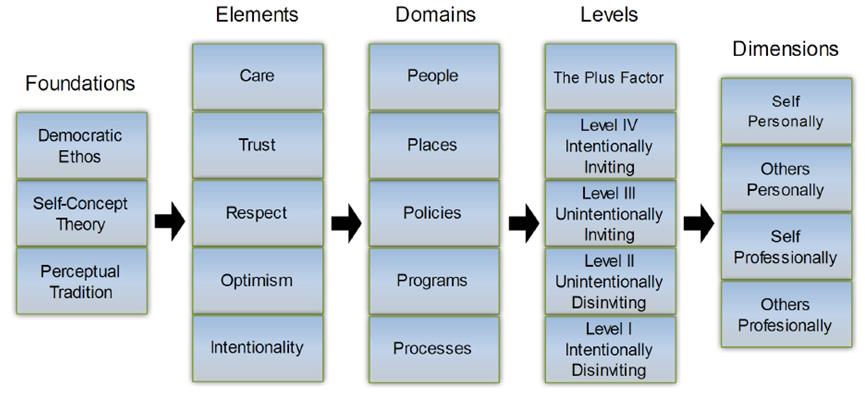 Figure 1. Foundational invitational theory concepts.  From “An introduction to invitational theory,” by W. W. Purkey and J. M. Novak, 2015.  Huntington, NY: International Alliance for Invitational Education, p.1. 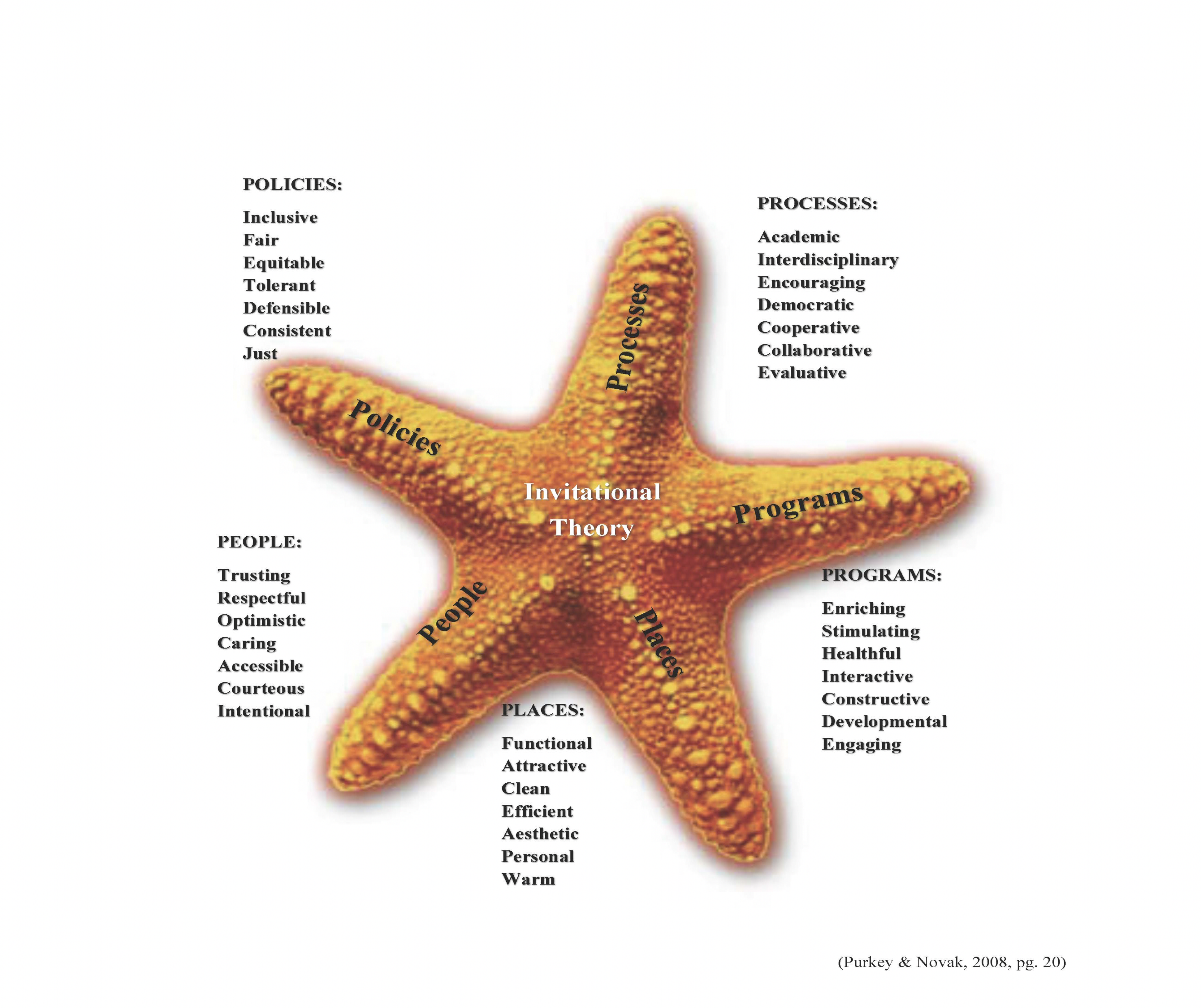 Figure 2. Starfish analogy of invitational theory.  From “An introduction to invitational theory,” by W. W. Purkey and J. M. Novak, 2015. Huntington, NY: International Alliance for Invitational Education, p. 20.Appendix APRINCIPAL'S  MESSAGEDear Parents,Welcome to XXXXXX Fundamental Elementary School. Our school is an alternate program that has operated for the last 29 years within the public school system. Therefore our school follows the prescribed curriculum and School Act Regulations of the B.C. Ministry of Education.  As an alternate program of the XXXXXX School District, our school will emphasize:A consistent, structured approach to instruction and learning.The attainment of skills in a systematic, sequential manner.The establishment of a clearly defined standard of behavior.We believe education is a partnership involving students, parents, and staff.  It is vital that all parents understand and support the philosophical stance of our school so that as a team, we can effectively work together.  Together, we can accomplish more!  We very much desire parental interest and involvement and we encourage parents to be informed and knowledgeable about their child’s education.Our goal is that your children will find our school to be a place where:They will love to learn.High standards are met with enthusiasm and anticipation.Where academic excellence is expected and achieved.Where all aspects of life are nurtured and developed.We look forward to sharing the challenge and joy that will come in working with your children this school year and trust that all our students will experience a very successful year of learning.						Sincerely yours,						XXXXXXX,						PrincipalAppendix BSCHOOL MISSION STATEMENTWithin the framework of a strong commitment to standards and values foundational to our Canadian society, and in an enabling atmosphere of order, friendliness, trust, and goodwill, it is the firm purpose of staff and parents at XXXXXXXX Elementary School:To equip students:			     	with strong basic skills, knowledge and 				      		understanding delivered with consistency				     		and continuity.To arm students:			     	with sound principles, self-discipline, a					       	strong work ethic, and love for their			               	      	country.To undergird students:	 		with moral support, affection and respect,						preparing them to become outstanding						contributing citizens, wherever individual						potential, opportunity or circumstances 						lead them.Appendix CINTERVIEW QUESTIONSInterview #1Date: Wednesday, January 17, 2018How do you define leadership?What do you think makes somebody able to be followed?What do you think makes a successful administrator?Is that how you would define “Home and School, Working Together”?How do you define spirituality?What does inclusion mean to you?How would you describe your world-view?What traits or characteristics do people most complement you on?Do you think your spirituality influences your leadership style? Can you cite an example of when those characteristics were tested for you and how you managed that?Did you feel it was your spirituality influencing that decision?So do you remember how you worded it or the gist of it?So I guess that goes back to the whole inclusion piece?What school rules (if any) do you think are most important, and why? Do you think school rules are important?So if you were, sort of bottle those values?How much trust and ownership do you give the student versus coming from a teacher or an administrator? How do you think they learn to know what the guidelines are?Looking at your style versus other people that I’ve worked with, you were able to accomplish a certain culture with very few words. How do people articulate what that is?What does good teaching look like to you?What does good learning look like to you?What does the phrase “Home and school working together” mean to you?Do you think parent choice influences school culture, and if so, how? What do you think of alternate seating? Do you think that’s beneficial for all students, or for certain ones?How progressive do you think the fundamental philosophy allows us to be?How would you define structure?When you walk into a school, what do you notice first? Can you describe someone in the education field who you look up to or consider to be a mentor?How did you build trust with your staff?How did you resolve conflict with staff, if they didn’t agree with each other? How did you resolve conflict between students? How did you resolve conflict between parents?What mistake did you learn from the most? In your conversations with other administrators over the years, are there any themes that stand out in your mind as to what the successful ones appeared to have in common? If you had some advice to give to beginning school administrators, what would it be?What do consider to be your greatest accomplishment in your career?What would you most want to be remembered or known for?Interview #2Monday, January 29, 2018What does the word fundamental mean to you?Do you think administrators should dress a certain way?What is your position on a dress code at school and do you think it is important to the school culture that children dress a certain way?How did you address them if they were wearing stuff that was inappropriate?Can you describe the assemblies you found important and why?So you said that bringing thankfulness to the minds of kids is a very important thing. Why is that important?Caring is a theme that has emerged from our first meeting. How could you be observed caring for staff, students, and parents on a daily basis?I have heard about a difficult situation you were faced with when a teacher was charged with sexual interference. How did you handle that situation?Did you call the staff together to have a meeting about it?Did you have to meet with that particular person who was accused and have a conversation with them about it or that was totally taken away from you?Did parents come to you with concerns?Can you explain why you think it is important to be aggressive with staffing?In an interview situation, what would give you the feeling that somebody was not a fit for this school?So you’ve gone to the higher ups and the higher higher ups when you felt strongly enough?What would make you feel that somebody was well-suited? If you were in an interview, how would you know that that person should come here?Can you describe your budgeting priorities? Can you recall a time when a solution was not black or white, and what guided your decision in these grey areas?How did you see that playing out with him? Have you ever had to approach a staff member because he or she was doing something that you didn’t consider to be educationally sound or good for kids?  (or not doing something you thought necessary for the kids) If so, how did you handle that situation and how did you maintain your relationship with that staff member afterwards?So, rigid with students?What about the other lady? Were you able to keep that relationship?How do you balance what you know to be effective practice with differing parental views? 